'14a. JORNADA INTERUNIVERSITARIA  de LACTANCIA MATERNA'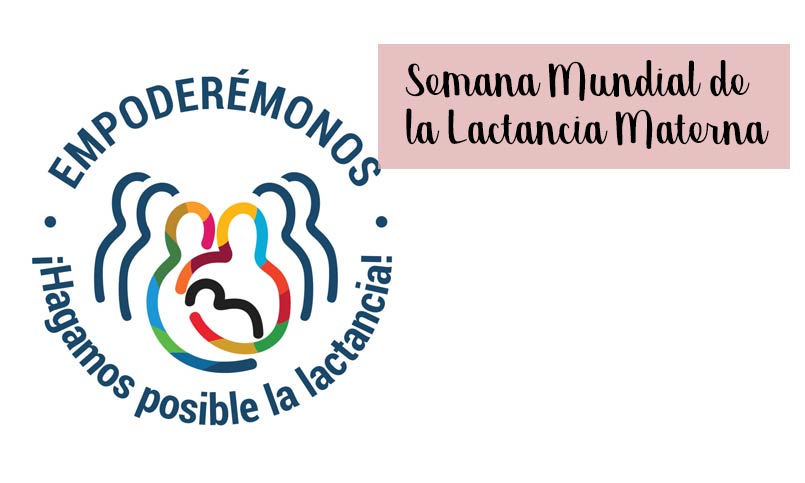 1 al 7 de agosto de 2019        'Empoderémonos, hagamos posible la lactancia…’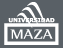 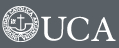 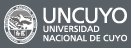 	 Martes 6 de agosto de 2019, de 08:00 a 13:00	Aula Amadeo Cichitti, FCM/UNCuyoOrganizan: Área de Pediatría, Depto. de Pediatría, Gineco-Obstetricia y Salud Pública, FCM, UNCuyo CILHMEN, Centro de Investigación en Leche Humana de Mendoza, FCM/UNCuyo; Centro Universitario de Salud Familiar y Comunitaria, CUSFyC, FCM/UNCuyo  y Facultad de Ciencias de la Nutrición, FCN, UMazaPatrocina: Rotary Club Mendoza Los Cerros, Gobernación Distrito 4849Programa de actividades de la SMLM 2019 de la Dirección Provincial de Maternidad, Infancia y Adolescencia, DPMIA y Red de Leche Humana, Ministerio de Salud, Desarrollo Social y Deportes, Mendoza;Auspician: Universidad Católica Argentina, UCA; Comité de LM, Sociedad Argentina de Pediatría, SAP, filial Mendoza; FUNDACER; Comité de Lactancia Materna, COLACMA, Hospital Luis LagomaggioreCoordinadores académicos: Prof. Asoc. Luis Argés – Prof.  Lic. Esp. Cecilia Llaver PROGRAMA08:00		Acreditación. 08:30		“Nutrición con LH en RN de Alto Riesgo ” Lic. Esp. en Nutrición Romina Calella, FCN, UMaza09:00   	“Red de Leche Humana, madres donantes e investigación en LH”   Médica Pediatra María Isabel Moyano, CLM/CRLH Hospital Notti, Vice-Directora de CILHMEN, FCM/UNCuyo   9:30   	Lema de la SMLM 2018: ‘Empoderémonos, hagamos posible la lactancia…’              Luis Argés, Médico Pediatra, Prof. Asoc. de Pediatría, FCM, UNCuyo                                                                               10:15 / 10:45   Break11:00 a 12:30  Mesa Redonda: Cómo empoderar a los padres, familia y equipo de salud en LM   Lic. en Psicología Jennifer Waldheim, UCA; Médica Pediatra Rocío Fontana, COLACMA, HLL; Médica Pediatra Amalia Sobral, Comité de LM, SAP                      Moderadores: Prof. Lic. Esp. Cecilia LLaver  y Prof. Asoc. Luis Argés                    12:45   Cierre y entrega de Certificados de Asistencia 